Dzień I W górach (rozpoznawanie krajobrazu górskiego na ilustracjach , usprawnienie umiejętności ruchowych poprzez ćwiczenia równoważne, wdrażanie do odpowiedzialnego przygotowywania się do górskich wędrówek).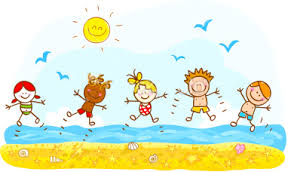 „Czas wakacji” – zajęcia o emocjach. Proszę o przeczytanie dziecku wiersza 
pt. „Czekamy na wakacje” Dominika Niemiec.Już tylko jedna chwilka albo dwie. Lada moment wakacje rozpoczną się. Niecierpliwie czekam tej wspaniałej chwili, gdy w wakacyjny czas będziemy się bawili. W piasku na plaży, wśród morskich fal, patrząc na statki płynące w dal, lub na placu zabaw albo w ogrodzie, zamienimy się w piratów cumujących łodziena brzegu wyspy bezludnej, jak ze snu,chodź jest ona całkiem blisko, koło domu, o tu... 
Pytania do wiersza:Na co czekał bohater wiersza?Kiedy według bohatera rozpoczną się rozpoczną?Jaki był bohater wiersza, co odczuwał?Co będzie robił bohater podczas wakacji?W jakie postacie będzie się wcielał z kolegami i koleżankami?

„Pokaż radość w tańcu „ – zabawa przy muzyce. Zadaniem dziecka jest pokazać poprzez taniec, jak się cieszą z nadchodzących wakacji. Rodzic co chwilę zatrzymuje muzykę. Podczas pauzy w muzyce dzieci zastygają bez ruchu z uśmiechem na twarzy.
https://www.youtube.com/watch?v=Ls4y1_s5czI

„Tatry – polskie góry” – Rodzic wspólnie z dzieckiem oglądają ilustracje przedstawiające Tatry .


 To oscypek. Czy wiecie, skąd pochodzi ten ser? Wyrabia się go na Podhalu, w polskich górach. Rodzic zwraca uwagę, że aby pójść w góry na wycieczkę, trzeba się przygotować, mieć odpowiedni ekwipunek: plecak, kanapki, ciepłe i zimne picie. Trzeba włożyć wygodne buty przeznaczone do górskich wędrówek, wziąć ze sobą mapę i kompas. 


 





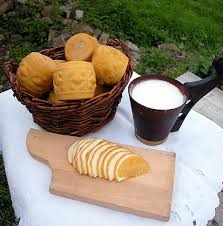 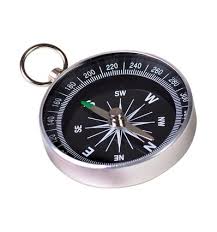 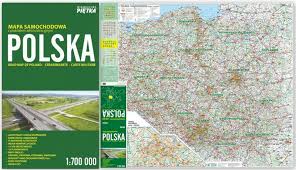 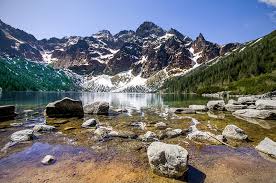 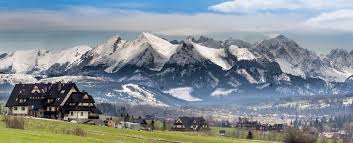 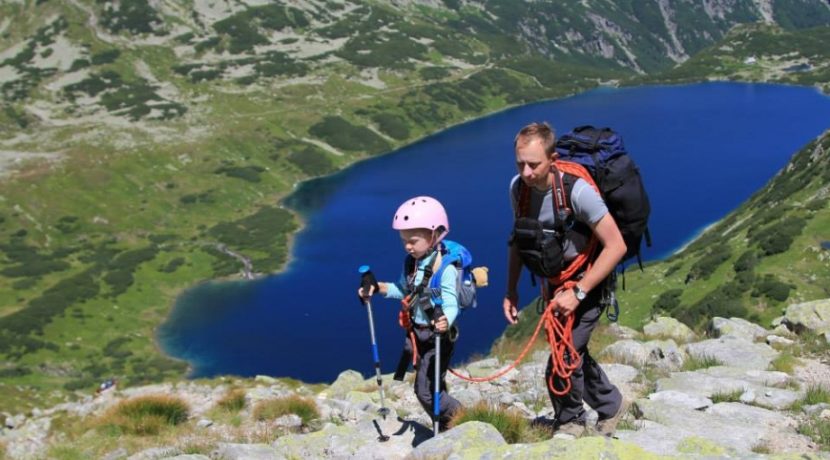 Następnie razem z  dzieckiem wykonują Państwo ćwiczenia wzmacniające mięśnie nóg: maszerujemy jedno za drugim. Teraz kładziemy się na plecach, unosimy nogi, tworząc kąt prosty w stawie biodrowym i kolanowym, opierając ręce o uda i siłują się (nogi napierają na ręce, ręce na nogi), odpoczywają i jeszcze pięć razy powtarzają; Proszę o wstanie i  wyprostowanie, pod jedną stopę kładziemy woreczek wypełniony kaszą  i naciskamy na niego stopą, następnie zmienia nogi.
„Góry” – obrazy z trójkątów, tworzenie kompozycji według własnego pomysłu. Proszę Państwa o przygotowane trójkątów w kolorze szarym różnej wielkości (wysokość trójkąta 10–20 cm) oraz trójkąty w kolorze zielonym. Dzieci na białych kartkach układają z trójkątów górski pejzaż: szare trójkąty to góry, zielone to drzewa.
Praca z kart pracy 2.40 – proszę o wykonanie zgodnie z poleceniem.


Wspaniałej zabawy życzy Pani Madzia i Pani Beata. 